МИНИСТЕРСТВО ОБРАЗОВАНИЯ И 
МОЛОДЕЖНОЙ ПОЛИТИКИ СВЕРДЛОВСКОЙ ОБЛАСТИ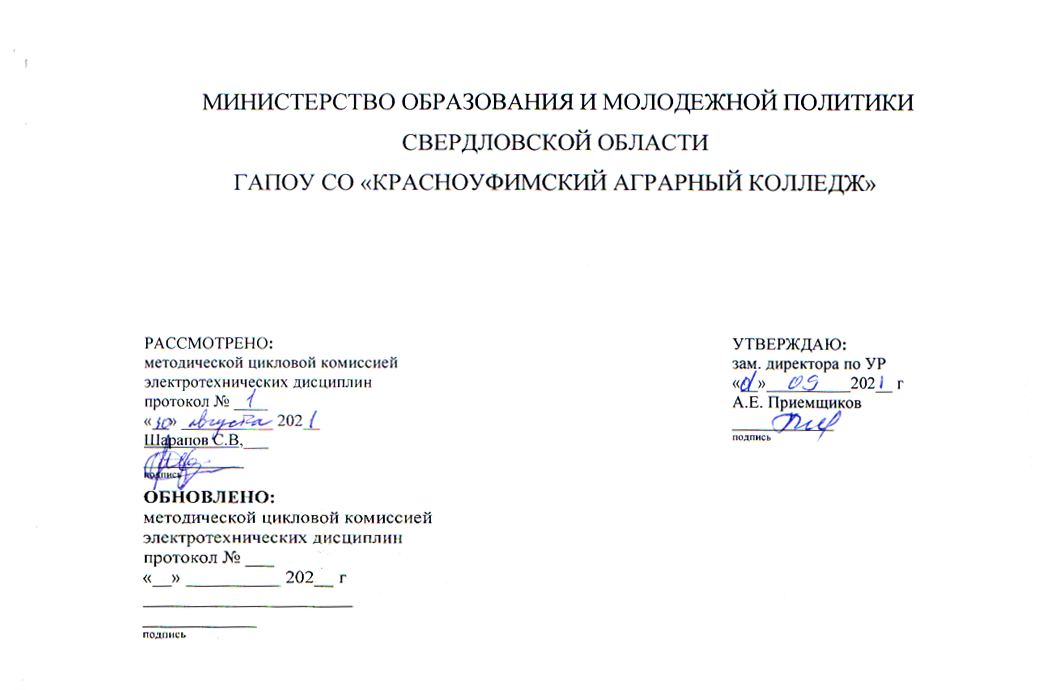 ГАПОУ СО «Красноуфимский аграрный колледж»МЕТОДИЧЕСКИЕ РЕКОМЕНДАЦИИ ПО ПРОХОЖДЕНИЮ И ВЫПОЛНЕНИЮ ОТЧЕТА ПО УЧЕБНОЙ ПРАКТИКЕ
ПРОФЕССИОНАЛЬНОГО МОДУЛЯ:ПМ 05 «ВЫПОЛНЕНИЕ РАБОТ ПО ОДНОЙ ИЛИ НЕСКОЛЬКИМ 
ПРОФЕССИЯМ РАБОЧИХ, ДОЛЖНОСТЯХ СЛУЖАЩИХ»Преподаватели:Специальность: 35.02.08 Электрификация и автоматизация сельского хозяйства.Курс, группа: IV, 41-Э, 42-Э 2024-2025 учебный годг. КрасноуфимскРазработчик:ГАПОУ СО «Красноуфимский Аграрный колледж» преподаватель специальных дисциплин Шарапов С.В. Методические рекомендации по выполнению отчетов, дневников и прохождению учебной практике предназначены для студентов очной формы обучения по специальности 35.02.08 «Электрификация и автоматизация сельского хозяйства» и направлены на формирование у студента 4 курса общих и профессиональных компетенций, а также личностных результатов, реализуемых в рамках освоения профессионального модуля ПМ 05 «Выполнение работ по одной или нескольким профессиям рабочих, должностях служащих»Методические рекомендации разработаны для оказания помощи студентам в прохождении и написании дневника и отчета по учебной практике.В период прохождения практики студентом ведется дневник практики. По результатам практики студентом составляется отчет.Учебная практика проводится в учебно-производственных мастерских, лабораториях, учебных полигонах колледжа, а также в производственных мастерских предприятий-социальных партнеров на основе договоров, заключаемых между образовательной организацией и этими предприятиями. В период прохождения практики в организациях студенты полностью выполняют задания, предусмотренные программами практики, а также соблюдают действующие в организациях правила внутреннего трудового распорядка и строго соблюдают требования охраны труда и пожарной безопасности.Студент самостоятельно формирует ежедневный отчет - портфолио работ, в котором отражается практический опыт, умения и навыки, полученные в период прохождения практики.Аттестация по итогам учебной практике проводится с учетом положительного результата, подтверждаемого аттестационным листом по практике руководителей практики от организации и колледжа об уровне освоения профессиональных компетенций. Формой контроля является дифференцированный зачет.Продолжительность учебной практики по профессиональному модулю - ПМ 05 «ВЫПОЛНЕНИЕ РАБОТ ПО ОДНОЙ ИЛИ НЕСКОЛЬКИМ ПРОФЕССИЯМ РАБОЧИХ, ДОЛЖНОСТЯХ СЛУЖАЩИХ»:УП 05.01 «По рабочей профессии» –36 часов,Учебная практика проводится в учебной лаборатории № 103 «Эксплуатация электрооборудования и средств автоматизации», а также в производственных мастерских учебного хозяйства.В период прохождения практики обучающиеся должны:- соблюдать требования охраны труда и техники безопасности;- соблюдать правила внутреннего распорядка; - выполнять задания, предусмотренные программой.Текст, выделенный курсивом — это пояснения по заполнению таблиц и приложений - его не выводить на печать!!!ТРЕБОВАНИЯ К РЕЗУЛЬТАТАМ ОСВОЕНИЯ УЧЕБНОЙ И ПРОИЗВОДСТВЕННОЙ ПРАКТИК ПРОФЕССИОНАЛЬНОГО МОДУЛЯПМ 05 «ВЫПОЛНЕНИЕ РАБОТ ПО ОДНОЙ ИЛИ НЕСКОЛЬКИМ ПРОФЕССИЯМ РАБОЧИХ, ДОЛЖНОСТЯХ СЛУЖАЩИХ»В результате изучения профессионального модуля обучающийся должен:иметь практический опыт: Организовывать и выполнять работы по эксплуатации, обслуживанию и ремонту электрического оборудования,Осуществлять диагностику и контроль технического состояния электрического оборудования,Прогнозировать отказы, определять ресурсы, обнаруживать дефекты электрического оборудования.уметь:организовывать обслуживание и ремонт электрического оборудованияоценивать эффективность работы электрического оборудования;эффективно использовать материалы и оборудование;пользоваться оборудованием, приспособлениями и инструментом для ремонта;производить расчёт электрического оборудования;производить наладку и испытания электрического оборудования; выполнять отдельные несложные работы по обслуживанию электрооборудования под руководством электромонтёра более высокой квалификации;выполнять монтаж и ремонт распределительных коробок, клеммников, предохранительных щитков и осветительной арматуры;выполнять очистку и продувку сжатым воздухом электрооборудования с частичной разборкой, промывкой и протиркой деталей;выполнять чистку контактов и контактных поверхностей;выполнять разделку, сращивание, изоляцию и пайку проводов напряжением до 1000 В;прокладывать установочные провода и кабели;подключать и отключать электрооборудование и выполнять простейшие измерения;работать пневмо- и электроинструментом;выполнять такелажные работы;коммутировать проводники внутри щитов и боксов в соответствии с электрическими схемами;монтировать металлический и пластиковый кабель-каналы: - точно измерять и обрезать нужной длины/под углом, - устанавливать без деформаций с зазорами на стыках в рамках погрешности;монтировать и надежно закреплять кабели на различных видах лотков и поверхностях, согласно действующим стандартам;выбирать и монтировать кабели и провода внутри кабель-каналов, труб и гофротруб; выбирать и устанавливать оборудование и проводку согласно имеющимся чертежам и документации;Коммутировать проводники внутри щитов и боксов в соответствии с электрическими схемами;организовывать рабочее место для максимально эффективной работызнать:классификацию, конструкции, технические характеристики и области применения электрического оборудованияпорядок организации сервисного обслуживания и ремонта электрического оборудованиятиповые технологические процессы и оборудование при эксплуатации, обслуживании, ремонте и испытаниях электрического оборудованияметоды и оборудование диагностики и контроля технического состояния электрического оборудования;прогрессивные технологии ремонта электрического оборудования;устройство и принцип работы электродвигателей, генераторов, трансформаторов, коммутационной и пусковой аппаратуры, аккумуляторов и электроприборов;правила и способы монтажа и ремонта электрооборудования в объёме выполняемых работ;наименование, назначение и правила пользования применяемым рабочим и контрольно-измерительным инструментом и основные сведения о производстве и организации рабочего места;приёмы и способы замены, сращивания и пайки проводов низкого напряжения;правила оказания первой помощи при поражении электрическим током;правила техники безопасности при обслуживании электроустановок в объёме квалификационной группы 3;приёмы и последовательность производства такелажных работ;технологии выполнения электромонтажных работ и работы с измерительными приборами.Обучающийся также должен обладать общими компетенциями, включающими в себя способность:ОК 1.	Понимать сущность и социальную значимость своей будущей 
профессии, проявлять к ней устойчивый интерес.ОК 2.	Организовывать собственную деятельность, определять методы и способы выполнения профессиональных задач, оценивать их эффективность и качество.ОК 3.	Решать проблемы, оценивать риски и принимать решения в нестандартных ситуациях.ОК 4.	Осуществлять поиск, анализ и оценку информации, необходимой для постановки и решения профессиональных задач, профессионального и личностного развития.ОК 5.	Использовать информационно-коммуникационные технологии для совершенствования профессиональной деятельности.ОК 6.	Работать в коллективе и команде, обеспечивать ее сплочение, эффективно общаться с коллегами, руководством, потребителями.ОК 7.	Ставить цели, мотивировать деятельность подчиненных, организовывать и контролировать их работу с принятием на себя ответственности за результат выполнения заданий.ОК 8.	Самостоятельно определять задачи профессионального и личностного развития, заниматься самообразованием, осознанно планировать повышение квалификации.ОК 9.	Быть готовым к смене технологий в профессиональной деятельности.Личностные результаты реализации программы воспитания (дескрипторы):ЛР 4. Проявляющий и демонстрирующий уважение к людям труда, осознающий ценность собственного труда. Стремящийся к формированию в сетевой среде личностно и профессионального конструктивного «цифрового следа».ЛР 9. Соблюдающий и пропагандирующий правила здорового и безопасного образа жизни, спорта; предупреждающий либо преодолевающий зависимости от алкоголя, табака, психоактивных веществ, азартных игр и т.д. Сохраняющий психологическую устойчивость в ситуативно сложных или стремительно меняющихся ситуациях.ЛР 10. Заботящийся о защите окружающей среды, собственной и чужой безопасности, в том числе цифровой.Личностные результаты при реализации программы воспитания, определенные отраслевыми требованиями к деловым качествам личности:ЛР 13. Демонстрирующий готовность и способность вести диалог с другими людьми, достигать в нем взаимопонимания, находить общие цели и сотрудничать для их достижения в профессиональной деятельности.	ЛР 14. Проявляющий сознательное отношение к непрерывному образованию как условию успешной профессиональной и общественной деятельности.ЛР 15. Проявляющий гражданское отношение к профессиональной деятельности как к возможности личного участия в решении общественных, государственных, общенациональных проблем.ЛР 16. Принимающий основы экологической культуры, соответствующей современному уровню экологического мышления, применяющий опыт экологически ориентированной рефлексивно-оценочной и практической деятельности в жизненных ситуациях и профессиональной деятельности.	ЛР 17. Проявляющий ценностное отношение к культуре и искусству, к культуре речи и культуре поведения, к красоте и гармонии.А также обладать профессиональными компетенциями, соответствующими основным видам профессиональной 
деятельности:Соответствующих профессиональных компетенций (ПК):ПК 5.1 Выполнять слесарную обработку, пригонку и пайку деталей и узлов различной сложности в процессе сборки,ПК 5.2 Изготовлять приспособления для сборки и ремонта,ПК 5.3 Выявлять и устранять дефекты во время эксплуатации оборудования и при проверке его в процессе ремонта,ПК 5.4 Составлять дефектные ведомости на ремонт электрооборудования,ПК 5.5 Принимать в эксплуатацию отремонтированное электрооборудование и включать его в работу,ПК 5.6 Производить испытания и пробный пуск машин под наблюдением инженерно-технического персонала,ПК 5.7 Настраивать и регулировать контрольно-измерительные приборы и инструменты,ПК 5.8 Проводить плановые и внеочередные осмотры электрооборудования,ПК 5.9 Производить техническое обслуживание электрооборудования согласно технологическим картам,ПК 5.10 Выполнять замену электрооборудования, не подлежащего ремонту в случае обнаружения его неисправностей.Тематический план учебной практикиОРГАНИЗАЦИЯ И РУКОВОДСТВО ПРАКТИКОЙПрактика осуществляется на основе договоров между образовательным учреждением и предприятиями, в соответствии с которыми последние предоставляют места для прохождения практики (при наличии у студента путевки с указанием даты и номера приказа по колледжу). В договоре оговариваются все вопросы, касающиеся проведения практики. Консультирование по выполнению заданий, контроль посещения мест производственной практики, проверка отчетов по итогам практики и выставление оценок осуществляется руководителем практики от ОУ.Перед началом практики проводится организационное собрание. Посещение организационного собрания и консультаций по практике – обязательное условие её прохождения!Организационное собрание проводится с целью ознакомления Васс приказом, сроками практики, порядком организации работы во время практики в организации, оформлением необходимой документации, правилами техники безопасности, распорядком дня, видами и сроками отчетности и т.п.ВАЖНО! С момента зачисления практикантов на рабочие места на них распространяются правила охраны труда и внутреннего распорядка, действующие на предприятии!Основные обязанности студента в период прохождения практикиПеред началом практики Вы должны:принять участие в организационном собрании по практике;получить направление (договор) на практику;получить индивидуальное задание;изучить задания и совместно с наставником (куратором) на предприятии спланировать прохождение практики;В процессе оформления на практику Вы должны:иметь при себе документы, подтверждающие личность, для оформления допуска к месту практики, направление;подать в отдел кадров договор и направление на практику;в случае отказа в оформлении на практику или при возникновении любых спорных вопросов в процессе оформления немедленно связаться с руководителем практики от ОУ или заведующим практикой;в трёхдневный срок представить руководителю практики подтверждение о приёме на практику (договор 2-х сторонний).В процессе прохождения практики Вы должны:соблюдать трудовую дисциплину, правила техники безопасности, пожарной безопасности, производственной санитарии, выполнять требования внутреннего распорядка предприятия;ежедневно согласовывать состав и объём работ с наставником;информировать наставника о своих перемещениях по территории предприятия в нерабочее время с целью выполнения отдельных заданий;вести записи в дневниках в соответствии с индивидуальным планом;По завершению производственной практики Вы должны:получить аттестационный лист-характеристику (от руководителя (наставника) практики от предприятия);в заключительный день учебной практики сдать отчет, дневник и презентацию, оформленные в соответствии с заданием на практику, а так же в соответствии с требованиям к оформлению.Обязанности наставника (куратора)практики от предприятияОтветственность за организацию и проведение практики в соответствии с договором об организации прохождения практики возлагается на руководителя подразделения, в котором студенты проходят практику. Наставник (куратор) практики:Знакомится с содержанием заданий на практику и способствует их выполнению на рабочем месте;знакомит практиканта с правилами внутреннего распорядка;предоставляет максимально возможную информацию, необходимую для выполнения заданий практики;в случае необходимости вносит коррективы в содержание и процесс организации практики студентов;по окончании практики дает характеристику о работе студента-практиканта;оценивает работу практиканта во время практики.ТРЕБОВАНИЯ К ОФОРМЛЕНИЮ ОТЧЕТАОтчет по учебной практике представляет собой комплект материалов, включающий в себя документы на прохождение практики; материалы, подготовленные практикантом и подтверждающие выполнение заданий по практике.Отчет оформляется в строгом соответствии с требованиями, изложенными в настоящих методических рекомендациях. Все необходимые материалы по практике комплектуются студентом в папку-скоросшиватель в следующем порядке:Требования к оформлению текста отчетаОтчет пишется:от первого лица;оформляется на компьютере шрифтом Times New Roman;поля документа: верхнее – 2, нижнее – 2, левое – 3, правое – 1;отступ первой строки – 1 см;размер шрифта – 14пт; межстрочный интервал - 1,5;расположение номера страниц - внизу по центру;нумерация страниц на первом листе (титульном) не ставится; Каждый отчет выполняется индивидуально.Содержание отчета формируется в скоросшивателе.Требования к оформлению иллюстрацииИллюстрации (чертежи, графики, схемы, диаграммы, фотоснимки и др.) следует располагать непосредственно после текста, в котором они упоминаются впервые. Иллюстрации должны быть в компьютерном исполнении, в том числе и цветные.На все иллюстрации должны быть даны ссылки в тексте.Чертежи, графики, диаграммы, схемы, должны соответствовать требованиям Государственных стандартов Единой системы конструкторской документации (ЕСКД).Иллюстрации, следует нумеровать арабскими цифрами сквозной нумерацией (кроме иллюстраций приложений).Пример: Рисунок 1Если рисунок один, он обозначается «Рисунок 1» и его наименование располагают посередине строки. Иллюстрации, должны иметь наименование и при необходимости пояснительные данные (подрисуночный текст):Пример: Рисунок 1 – Детали выбора Требования к оформлению приложенияЗаголовок «Приложения» располагают по правому краю первой страницы раздела. Каждое приложение должно иметь свой номер. Его располагают вверху страницы Пример Приложение 1 Можно именовать, используя римские или арабские цифры, латинские или русские буквы. Требования к оформлению списка использованных источниковБиблиографический список составляется в соответствии с требованиями ГОСТ Р 7.0.100-2018.Источники в каждом разделе библиографического списка следует располагать в алфавитном порядке.Каждая библиографическая запись в списке должна иметь свой порядковый номер и начинаться с красной строки.Общая схема библиографического описания отдельно изданного документа включает следующие обязательные элементы:заголовок (фамилия, имя, отчество автора или первого из авторов, если их два, три и более);заглавие (название книги, указанное на титульном листе);сведения, относящиеся к заглавию (раскрывают тематику, вид,жанр, назначение документа и т.д.);подзаголовочные данные: сведения об ответственности (содержат информацию об авторах, составителях, редакторах, переводчиках и т.п.; об организациях, от имени которых опубликован документ; сведения об издании (содержат данные о повторности издания, его переработке и т.п.);выходные данные: место издания (название города, где издан документ); издательство или издающая организация; дата издания; объем (сведения о количестве страниц, листов).Требования по оформлению компьютерной презентацииПрезентация оформляется с помощью приложения Microsoft Power Point.Рекомендуемое количество слайдов – 10 - 15. При этом демонстрация слайдов и ее речевое сопровождение должно занимать не более 5 мин.Каждый слайд обязательно должен оформляться заголовком. Допускается использовать один заголовок для 2-3 слайдов (не более!), если иллюстративный материал не помещается на одном слайдеКроме основных понятий, на которых базируется работа студента, на слайдах должны быть представлены фотографии, иллюстрации, картинки, таблицы, все, что наглядно демонстрирует ход работы и ее результаты.Первый слайд – это титульный лист, на котором должна быть отражена следующая информация: название практики, ФИО исполнителя, ФИО руководителя, название города.На следующих страницах презентации кратко отразить цели и задачи практики, продемонстрировать результаты, которые были получены в ходе прохождения практики, выводы по практике.Заключительный слайд презентации должен содержать надпись «Спасибо за внимание» и ФИО исполнителя.Все слайды должны быть выдержаны в общем стиле. Фон рекомендуется использовать неяркий, нейтральный, Шрифт достаточно удобен для чтения. Слова должны быть хорошо видны на выбранном фоне слайда.На слайде допускает 6-8 строк, три цветаНе рекомендуется использовать эффекты анимацииПРИЛОЖЕНИЕ 1 (учебная практика)Министерство образования и молодежной политикиСвердловской областиГАПОУ СО «Красноуфимский аграрный колледж»Отделение: «Электрификация и автоматизация сельского хозяйства»Специальность: 35.02.08«Электрификация и автоматизация сельского хозяйства»ОТЧЕТ ПО УЧЕБНОЙ ПРАКТИКЕПМ 05 «Выполнение работ по одной или нескольким профессиям рабочих, должностях служащих»УП 05.01 «По рабочей профессии»г. Красноуфимск, 2022 ПРИЛОЖЕНИЕ 2 (учебная практика)ВНУТРЕННЯЯ ОПИСЬдокументов, находящихся в отчете студента(ки)								гр.	41-Э	Дата ______________________Примечание: внутренняя опись документов располагается после титульного листа и содержит информацию о перечне материалов отчета, включая приложенияПРИЛОЖЕНИЕ 3 (учебная практика)ПЛАН прохождения практикиСтудент(ка) 					Фамилия И.О.(подпись студента)Примечания:В графе «Дата» по согласованию с руководителем и наставником практики указывается дата, либо количество дней, отводимых на тот или иной вид деятельности. Если планируется вид деятельности, осуществляемый каждый день, то в графе пишется: «ежедневно».Отметка о выполненных мероприятиях должна совпадать с записями в дневнике.План подписывается студентом.ПРИЛОЖЕНИЕ 4 (учебная практика)Характеристика – отзыв о прохождении учебной практикистудента(ки) ГАПОУ СО «Красноуфимский аграрный колледж»Студент____________________________________________    __4 курса_/_41-Э_(ФИО студента)					№ курса/группыпроходил практику с ____ ____________2022 г. по ____ ____________2022 г.на    ____________________________________________________________________название предприятияв подразделении_________________________________________________________название подразделенияСтудент соблюдал/не соблюдал трудовую дисциплину и/или правила техники безопасности.Отмечены нарушения трудовой дисциплины и/или правил техники безопасности: ________________________________________________________________________________________________________________________________________________Студент не справился со следующими видами работ: ___________________________________________________________________________________________________________________________________________________________________________За время прохождения практики показал, что(подчеркнуть нужное)______________________________________________________________________________________________________________________________________________Фамилию Имя практиканта что умеет/не умеет планировать и организовывать собственную деятельность, способен/не способен налаживать взаимоотношения с другими сотрудниками, имеет/не имеет хороший уровень культуры поведения,умеет/не умеет работать в команде, высокая/низкая степень сформированности умений в профессиональной деятельности.В отношении выполнения трудовых заданий проявил себя _____________________________________________________________________________________________В рамках дальнейшего обучения и прохождения производственной практики студенту можно порекомендовать: _______________________________________________________________________________________________________________________________________________          ___________                    _________________________Должность наставника/куратора                     подпись				                  И.О. Фамилия М.П.ПРИЛОЖЕНИЕ 5 (учебная практика)Внутренние страницы дневникаПМ 05 «Выполнение работ по одной или нескольким профессиям рабочих, должностях служащих» УП 05.01 «По рабочей профессии»Таблица 1 – ДневникПримечание:записи в дневнике должны соответствовать заданию и графику прохождения практики;дневник студентом заполняется ежедневно, просматривается и подписывается руководителем практики на предприятии;дневник практики – основной документ трудовой и практической деятельности студента.ПРИЛОЖЕНИЕ 6 (учебная практика)Министерство образования и молодежной политики 
Свердловской областиГосударственное автономное профессиональное образовательное учреждение Свердловской области «Красноуфимский аграрный колледж»АТТЕСТАЦИОННЫЙ ЛИСТ-ХАРАКТЕРИСТИКАВыдан _____________________________________________________________, обучающемуся                                                 ФИО   на_4_ курсе по специальности СПОЭлектрификация и автоматизация сельского хозяйства (по отраслям),прошедшему учебную практику по профессиональному модулюУП 05.01 «По рабочей профессии»ПМ 05 «Выполнение работ по одной или нескольким профессиям рабочих, должностях служащих»в объеме 36 часов с «___» сентября 2021 г. по «___» сентября 2021 г.1. За время учебной практики выполнены виды работ*:2. 3а время прохождения учебной практики у обучающегося были сформированы компетенции и личностные результаты (элементы компетенций и личностных результатов).Оценка по практике: _______________/_________/ (Выставляется руководителем практики от организации согласно шкале перевода)		оценка, подписьС результатами прохождения практики ознакомлен ___________/______________/подпись« ___ »___________20___ г.ПРИЛОЖЕНИЕ 7 (учебная практика)Пример приложения к дневнику по практике.(Содержание заданий – жирный шрифт, результат выполнения заданий обычный) Дата:  __.__.2022 ТЕМА: ТО пусковой, защитной и регулирующей аппаратуры. Место прохождения практики: Лаборатория эксплуатации и ремонта электрооборудования. Время работы: 6 часов.Основные требования ТБ: - Отключить установку. - Достать предохранители. - Повесить плакат. - В местах расположения щитов и сборок с плохой видимостью и освещенностью, нужно поставить    наблюдающего, чтобы можно было исключить случайную подачу напряжения на установку. - Проверить напряжение на аппарате. Порядок выполнения работы согласно ПТЭЭП и ППРСХ. ТО магнитных пускателей проводится по графику в объеме текущей эксплуатации: 1. Частично разобрать пускатель, проверить силовые и блокировочные контакты, все подтянуть. 2. Зачистить подгоревшие провода, изоляционный зазор у провода должен быть не более 1-. 3. Проверить заземление и зануление. 4. Уложить провода, подтянуть. 5. Проверить изоляцию между фазами, катушкой и магнитопроводом. 6. Собрать пускатель. 7. Подать напряжение, сдать персоналу. ТО автоматических выключателей проводится по графику в объеме текущей эксплуатации: 1. Частично разобрать автомат, проверить силовые и блокировочные контакты, все подтянуть. 2. Зачистить подгоревшие провода, изоляционный зазор у провода должен быть не более 1-. 3. Очистить от пыли и грязи. 4. Все подтянуть. 5. Проверить токовые катушки, силовые контакты. 6. Проверить крышку у теплового расцепителя, кнопки. 7. Регулировка при необходимости. 8. Собрать и сдать персоналу. Фактическое выполнение работы: 1. Очистил от пыли и грязи автоматический выключатель и магнитный пускатель. 2. Проверил все силовые и блокировочные контакты. 3. Все подтянул. Оборудование и инструмент: мегомметр, слесарный инструмент, ветошь. Объем выполненной работы: Автоматические выключатели: АП-50 3МТУ31, АП50- ЗМТКнопку управления: ПКЕ 212- 3У3, ПКЕ122-2У2, польская кнопкаМагнитные пускатели: ПМЕ 111 (2 шт),Магнитные пускатели: ПМЕ 111 (2 шт),Магнитные пускатели: ПМЕ 071 (3 шт),Оформление результатов выполнения других заданий (видов работ) производится аналогично.Фотографии, презентация подтверждающие выполнение заданий практики предоставляются на бумажном и электронном носителе.ПРИЛОЖЕНИЕ 8 (учебная практика)РЕЦЕНЗИЯ НА ОТЧЕТ ПО ПРАКТИКЕКРИТЕРИИ ОЦЕНИВАНИЯ ОТЧЕТА ПО ПРАКТИКЕОценка выставляется в соответствии с набранной суммой баллов при выполнении заданий практики, отраженных в отчете и при оформлении отчета:Если результат выполнения задания не представлен в отчете или набранная сумма баллов при выполнении всех заданий (видов работ) практики меньше 20, отчет возвращается на доработку.Шкала перевода баллов в оценкуПреподаватель (Ф.И.О) Лавров В.С.Итоговая оценка____________________Подпись_________________ПРИЛОЖЕНИЕ 9 (учебная практика)Отчет о выполнении заданий по учебной практикеФИО студента ________________________                 группа____________  В ходе прохождения практики  были изучены____________ ____________________________________________________________________________________________________________________________________________________________________________________________________________Получен опыт____________________________________________________ _______________________________________________________________________________________________________________________________________________________________________________________________________________________________________________________________________________________________________________________________________________________________________________________________________________________Примечание: Отчет заканчивается выводом о прохождении практикиСОДЕРЖАНИЕРАССМОТРЕНО:
ЦМК электротехнических дисциплин, протокол №__01__ «28» _августа_2020_ г. _Шарапов С.В._                                               подписьОбновлено:
ЦМК электротехнических дисциплин, протокол №__ «___» ___________ _202__ г. __________________________                                               подписьУТВЕРЖДАЮ: зам. директора по УР«28» августа 2020_ гПриемщиков А.Е._________                подпись  УП 05.01 «По рабочей профессии»Лавров В.С.ПП 05.01 «По рабочей профессии»Шарапов С.В.Наименование разделов и темСодержание учебного материала, лабораторные и практические работы, самостоятельные работы, курсовая работа (проект)Виды работ:Инструктаж по ТБ при выполнении электромонтажных работ. Охрана труда при выполнении работ.Инструктаж по ТБ при выполнении электромонтажных работ.Разделение на бригады.Правила работы в команде.Взаимодействие с руководителями и подчиненными при работе в команде. Здоровье сбережение при выполнении монтажных работ.Экологическая безопасность при выполнении и окончании монтажных работах23ЛР 9, ЛР 10, ЛР 13, ЛР 15, ЛР 16Выполнение подготовительных работ.Выполнение разметочных работ (разметка места установки выключателей, розеток, светильников, трасс электропроводок), пробивных работ (выполнение гнезд и отверстий, выполнение канавок под трассу электропроводки). 43ЛР 9, ЛР 10, ЛР 16, ЛР 17Разборное и неразборное соединение жил проводов и кабелейСоединение жил проводов и кабелей болтовым способом, при помощи клемм, скруток, зажимов ваго, а также подбор типов соединения в конкретно каждом случае строго индивидуально.Правила техники безопасности при выполнении работ63ЛР 9, ЛР 10, ЛР 14, ЛР 15, ЛР 16, ЛР 17Разделка и оконцевание проводниково-кабельной продукцииВыполнение разделки проводов и кабелей. Выполнение соединения жил проводов и кабелей пайкой.Соединение жил проводов и кабелей методом опрессовки. 63ЛР 9, ЛР 10, ЛР 16, ЛР 17Выполнение монтажных работВыполнение монтажных работ (монтаж выключателей, розеток, светильников, внутренних электропроводок) с учетом требований нормативных документов и придерживаясь эстетического внешнего вида смонтированного оборудования и внутренних электрических сетей. 63ЛР 9, ЛР 10, ЛР 16, ЛР 17Выполнение пусконаладочных работПроведение пусконаладочных работ смонтированного электротехнического оборудования.63ЛР 9, ЛР 13 - ЛР 17Дифференцированный зачетОформление отчета по практике и его защита в форме дифференцированного зачета.63ЛР 9, ЛР 10, ЛР 13, ЛР 15, ЛР 16Всего36№п/пРасположение материалов в отчетеПримечаниеТитульный лист (см. приложение 1)Внутренняя опись документов, находящихся в деле(см. приложение 2)Направление на практику (копия), (при наличии)Выдается ответственным за организацию практики. План (задание) прохождения практики(см. приложение 3).Характеристика – отзыв на практиканта (см. приложение 4).Дневник по учебной практике с приложениями(см. приложение 5)Заполняется ежедневно. Оценки за каждый день практики ставит куратор от предприятия. Аттестационный лист-характеристика(см. приложение 6)Аттестационный лист-характеристика является обязательной составной частью дневника по практике. Аттестационный лист заполняется куратором практики от предприятия по окончанию практики. Отсутствие оценок в аттестационном листе не позволит практиканту получить итоговую оценку по практике и тем самым он не будет допущен до квалификационного экзамена по ПМ.Приложения к дневнику по практике.(см. приложение 7)Материалы подтверждающие выполнение заданий практики (фотографии, принципиальные, структурные схемы, схемы подключения приборов и элементов автоматики, средств измерений, текст программы для ПЛК и т.п.). На приложения делаются ссылки в дневнике по практике. Приложения имеют сквозную нумерацию.Бланк рецензии на отчет по учебной практике(см. приложение 8)Заполняется лицом проверяющим отчет по практике.Бланк Отчета о выполнении заданий по учебной практике(см. приложение 9)Заполняется студентом отчет по практикеСтудента (ки) гр. _______________________________________________________                                             (Фамилия, И.О.)Организация, предприятие, учреждение, ИП (место прохождения практики) ______________________________________________________________________Руководитель практики (от организации, предприятия, учреждения, ИП)___________________________________                      (Должность, подпись, Ф.И.О.)Студента (ки) гр. _______________________________________________________                                             (Фамилия, И.О.)Организация, предприятие, учреждение, ИП (место прохождения практики) ______________________________________________________________________Руководитель практики (от организации, предприятия, учреждения, ИП)___________________________________                      (Должность, подпись, Ф.И.О.)Оценка ……………….Руководитель практики от ОООценка: ……………_______________    /Лавров В.С./                     (подпись)                     (Фамилия, И.О.)№п/пНаименование документастраницыПлан (задание)прохождения практикиХарактеристика-отзывДневник по практикеАттестационный лист-характеристикаПРИЛОЖЕНИЕ АПРИЛОЖЕНИЕ Б…ПРИЛОЖЕНИЕ nБланк рецензии на отчет по практике№п/пНаименованиемероприятийДата Отметка о выполненииВводный инструктаж, инструктаж по технике безопасностиОзнакомительная экскурсия по предприятию. Изучить вопросы:структура предприятия;правила внутреннего трудового распорядка;Информационные мероприятия по ознакомлению с оборудованием для автоматизации технологических процессов.Выполнение заданий на рабочем месте в соответствии с содержанием заданий практики (см. раздел 2СОДЕРЖАНИЕ ПРАКТИКИ)Выполнение заданий на рабочем месте в соответствии с содержанием заданий практики (см. раздел 2СОДЕРЖАНИЕ ПРАКТИКИ)Выполнение заданий на рабочем месте в соответствии с содержанием заданий практики (см. раздел 2СОДЕРЖАНИЕ ПРАКТИКИ).........…Ведение дневника по практике.ежедневно…Оформление отчета по практике.датаОписание выполненной работыКол-вочасовОценка работыПодпись наставника (куратора)12.09.22Вводный инструктаж, инструктаж по технике безопасности. Ознакомительная экскурсия по предприятию. Ознакомление со структурой предприятия, правилами внутреннего трудового распорядка. Ознакомление с оборудованием предприятия.2…….………Итого36Виды работ, выполненных во время практикиОценка (по пятибалльнойшкале)Подпись наставникаВыполнение разделки проводов и кабелей.Выполнение соединения жил проводов и кабелей пайкой.Соединение жил проводов и кабелей методом опрессовки. Соединение жил проводов и кабелей болтовым способом.Выполнение разметочных работ (разметка места установки выключателей, розеток, светильников, трасс электропроводок).Выполнение пробивных работ (выполнение гнезд и отверстий, выполнение канавок под трассу электропроводки).Выполнение монтажных работРазделка и оконцевание проводниково-кабельной продукцииРазделка и оконцевание проводниково-кабельной продукцииРазборное и неразборное соединение жил проводов и кабелейКодКомпетенцияОсновные показатели оценки результата:Количество балловОбщие компетенцииОбщие компетенцииОК 1Понимать сущность и социальную значимость своей будущей профессии, проявлять к ней устойчивый интересдемонстрирует интерес к будущей профессииОК 2Организовывать собственную деятельность, определять методы и способы выполнения профессиональных задач, оценивать их эффективность и качество.Определение цели и задач своей деятельности, обоснование выбора и применения методов и способов решения профессиональных задач, демонстрация эффективности и качества выполнения профессиональных задач.ОК 3Решать проблемы, оценивать риски и принимать решения в нестандартных ситуациях.Демонстрация способности принимать решения в стандартных и нестандартных ситуациях и нести за них ответственность.ОК 4Осуществлять поиск, анализ и оценку информации, необходимой для постановки и решения профессиональных задач, профессионального и личностного развития.Нахождение и использование источников информации для эффективного выполнения профессиональных задач, профессионального и личностного развития. Отбор и анализ информации.ОК 5Использовать информационно-коммуникационные технологии для совершенствования профессиональной деятельности.Демонстрация навыков использования информационно-коммуникационные технологии в профессиональной деятельности.ОК 6Работать в коллективе и команде, обеспечивать её сплочение, эффективно общаться с коллегами, руководством, потребителями.Эффективное общение с коллегами, руководством.Владение нормами и правилами делового этикета.ОК 7Ставить цели, мотивировать деятельность подчиненных, организовывать и контролировать их работу с принятием на себя ответственности за результат выполнения заданийформирует лидерские качества, качества руково-дителя путем организации групповой работы студентов;ОК 7Ставить цели, мотивировать деятельность подчиненных, организовывать и контролировать их работу с принятием на себя ответственности за результат выполнения заданийпроявляет ответственность за работу подчиненных, результат выполнения заданий.ОК 7Ставить цели, мотивировать деятельность подчиненных, организовывать и контролировать их работу с принятием на себя ответственности за результат выполнения заданийсамо анализирует, само оценивает и корректирует результаты собственной работыОК 8Самостоятельно определять задачи профессионального и личностного развития, заниматься самообразованием, осознанно планировать повышение квалификации.планирует самостоятельное обучающимися повышения уровня личностного и квалификационного уровня развитияОК 8Самостоятельно определять задачи профессионального и личностного развития, заниматься самообразованием, осознанно планировать повышение квалификации.организует самостоятельную работу при изучении профессионального модуляОК 9Быть готовым к смене технологий в профессиональной деятельности.Проявление интереса к инновациям в области профессиональной деятельности.Личностные результаты:Личностные результаты:ЛР 4.Проявляющий и демонстрирующий уважение к людям труда, осознающий ценность собственного труда. Стремящийся к формированию в сетевой среде личностно и профессионального конструктивного «цифрового следа».Проявляющий и демонстрирующий уважение к людям труда, осознающий ценность собственного труда. Стремящийся к формированию в сетевой среде личностно и профессионального конструктивного «цифрового следа».ЛР 9Соблюдающий и пропагандирующий правила здорового и безопасного образа жизни, спорта; предупреждающий либо преодолевающий зависимости от алкоголя, табака, психоактивных веществ, азартных игр и т.д. Сохраняющий психологическую устойчивость в ситуативно сложных или стремительно меняющихся ситуациях.Соблюдающий и пропагандирующий правила здорового и безопасного образа жизни, спорта; предупреждающий либо преодолевающий зависимости от алкоголя, табака, психоактивных веществ, азартных игр и т.д. Сохраняющий психологическую устойчивость в ситуативно сложных или стремительно меняющихся ситуациях.ЛР 10Заботящийся о защите окружающей среды, собственной и чужой безопасности, в том числе цифровой.Заботящийся о защите окружающей среды, собственной и чужой безопасности, в том числе цифровой.ЛР 13Демонстрирующий готовность и способность вести диалог с другими людьми, достигать в нем взаимопонимания, находить общие цели и сотрудничать для их достижения в профессиональной деятельностиДемонстрирующий готовность и способность вести диалог с другими людьми, достигать в нем взаимопонимания, находить общие цели и сотрудничать для их достижения в профессиональной деятельностиЛР 14Проявляющий сознательное отношение к непрерывному образованию как условию успешной профессиональной и общественной деятельностиПроявляющий сознательное отношение к непрерывному образованию как условию успешной профессиональной и общественной деятельностиЛР 15Проявляющий гражданское отношение к профессиональной деятельности как к возможности личного участия в решении общественных, государственных, общенациональных проблемПроявляющий гражданское отношение к профессиональной деятельности как к возможности личного участия в решении общественных, государственных, общенациональных проблемЛР 16Принимающий основы экологической культуры, соответствующей современному уровню экологического мышления, применяющий опыт экологически ориентированной рефлексивно-оценочной и практической деятельности в жизненных ситуациях и профессиональной деятельностиПринимающий основы экологической культуры, соответствующей современному уровню экологического мышления, применяющий опыт экологически ориентированной рефлексивно-оценочной и практической деятельности в жизненных ситуациях и профессиональной деятельностиЛР 17Проявляющий ценностное отношение к культуре и искусству, к культуре речи и культуре поведения, к красоте и гармонииПроявляющий ценностное отношение к культуре и искусству, к культуре речи и культуре поведения, к красоте и гармонииПрофессиональные компетенцииПрофессиональные компетенцииПрофессиональные компетенцииПрофессиональные компетенцииПК 5.1.Выполнять слесарную обработку, пригонку и пайку деталей и узлов различной сложности в процессе сборки,Выполняет пригонку деталей и узлов различной сложности в процессе сборки.ПК 5.1.Выполнять слесарную обработку, пригонку и пайку деталей и узлов различной сложности в процессе сборки,Выполняет пайку деталей и узлов различной сложности в процессе сборки.ПК 5.2.Изготовлять приспособления для сборки и ремонта,Выполняет изготовление приспособлений и инструмента для сборки.ПК 5.2.Изготовлять приспособления для сборки и ремонта,Выполняет изготовление приспособлений и инструмента для ремонта.ПК 5.3.Выявлять и устранять дефекты во время эксплуатации оборудования и при проверке его в процессе ремонтаВыявляет дефекты оборудования во время эксплуатации и при проверке его,ПК 5.3.Выявлять и устранять дефекты во время эксплуатации оборудования и при проверке его в процессе ремонтаУстраняет дефекты в процессе ремонта оборудованияПК 5.4.Составлять дефектные ведомости на ремонт электрооборудования.Составляет дефектные ведомости на ремонт электрооборудованияПК 5.5.Принимать в эксплуатацию отремонтированное электрооборудование и включать его в работуПринимает в эксплуатацию отремонтированное электрооборудование.ПК 5.5.Принимать в эксплуатацию отремонтированное электрооборудование и включать его в работуВключает его в работу.ПК 5.5.Принимать в эксплуатацию отремонтированное электрооборудование и включать его в работуСоблюдает технику безопасности.ПК 5.6Производить испытания и пробный пуск машин под наблюдением инженерно-технического персонала.Производить испытания электрооборудования.ПК 5.6Производить испытания и пробный пуск машин под наблюдением инженерно-технического персонала.Выполняет пробный пуск машин.ПК 5.7Настраивать и регулировать контрольно-измерительные приборы и инструменты.Настраивает контрольно-измерительные приборыПК 5.7Настраивать и регулировать контрольно-измерительные приборы и инструменты.Регулирует контрольно-измерительные приборыПК 5.7Настраивать и регулировать контрольно-измерительные приборы и инструменты.Регулирует инструмент в соответствии с технологическим процессом.ПК 5.8Проводить плановые и внеочередные осмотры электрооборудования,Проводит дневные осмотрыПК 5.8Проводить плановые и внеочередные осмотры электрооборудования,Проводит ночные осмотрыПК 5.8Проводить плановые и внеочередные осмотры электрооборудования,Проводит плановые осмотрыПК 5.8Проводить плановые и внеочередные осмотры электрооборудования,Проводит внеочередные осмотры.ПК 5.9Производить техническое обслуживание электрооборудования согласно технологическим картам,Выполняет монтаж внутренних силовых электрических сетей.ПК 5.9Производить техническое обслуживание электрооборудования согласно технологическим картам,Выполняет монтаж внутренних осветительных электрических сетейПК 5.9Производить техническое обслуживание электрооборудования согласно технологическим картам,Выполняет монтаж внутренних цепей управленияПК 5.9Производить техническое обслуживание электрооборудования согласно технологическим картам,Пользуется технологическими картамиПК 5.10Выполнять замену электрооборудования, не подлежащего ремонту в случае обнаружения его неисправностей.Выполняет замену электрооборудования.ПК 5.10Выполнять замену электрооборудования, не подлежащего ремонту в случае обнаружения его неисправностей.Выполняет поиск неисправностей оборудования, КИП и СА.Всего балловШкала перевода баллов в оценку сформированности компетенций:0 баллов признак не проявлен;1 балл частичное проявления признака;2 балла признак проявлен в полном объемеШкала перевода баллов в оценку сформированности компетенций:0 баллов признак не проявлен;1 балл частичное проявления признака;2 балла признак проявлен в полном объемеШкала перевода баллов в оценку сформированности компетенций:0 баллов признак не проявлен;1 балл частичное проявления признака;2 балла признак проявлен в полном объемеКоличество балловКоличество балловКоличество балловОценка85-9085-9085-90579-8479-8479-84466-7866-7866-78365 и менее65 и менее65 и менее2№ п/пСодержание заданий, элементы оформления отчетаРезультат выполнения задания:представлен частично - 1 балл;представлен в полном объеме - 2 балла, 0 баллов если не отражен.Инструктаж по ТБ при выполнении электромонтажных работ. Охрана труда при выполнении работ.Выполнение подготовительных работ.Разборное и неразборное соединение жил проводов и кабелей.Разделка и оконцевание проводниково-кабельной продукции.Выполнение монтажных и пусконаладочных работ.Выполнение в соответствии с требованиями стандартов:Выполнение в соответствии с требованиями стандартов:чертежейплановсхемНаглядно отражено самостоятельное выполнение заданий по учебной практике:Наглядно отражено самостоятельное выполнение заданий по учебной практике:Инструктаж по ТБ при выполнении электромонтажных работ. Охрана труда при выполнении работ.Выполнение подготовительных работ.Разборное и неразборное соединение жил проводов и кабелей.Разделка и оконцевание проводниково-кабельной продукции.Выполнение монтажных и пусконаладочных работ.Присутствуют иллюстрации, поясняющие выполнение заданий:Присутствуют иллюстрации, поясняющие выполнение заданий:чертежипланысхемыфотоснимкиКачественное выполнение презентации с результатами прохождения практики.Своевременность оформление документации по учебной практикеОбщее количество балловКоличество баллов33 - 3827-3221-2620 и менееОценка543Отчет возвращается на доработкуКритерийОтчетДневникАттестационный листДифференцированный зачетЗащита презентацииИтоговая оценкаОценкаВведениеСодержание практикиОрганизация и руководство практикойТребования к оформлению отчетаПриложения по учебной практикеПРИЛОЖЕНИЕ 1. Шаблон титульного листа отчетаПРИЛОЖЕНИЕ 2. Шаблон внутренней описи документов, находящихся в                                   отчетеПРИЛОЖЕНИЕ 3. Шаблон плана (задания) прохождения практикиПРИЛОЖЕНИЕ 4. Шаблон характеристики-отзываПРИЛОЖЕНИЕ 5. Шаблон дневника по учебной практикеПРИЛОЖЕНИЕ 6. Шаблон аттестационного листа-характеристикиПРИЛОЖЕНИЕ 7. Пример приложения к дневнику по практикеПРИЛОЖЕНИЕ 8. Бланк рецензии на отчет по практикеПРИЛОЖЕНИЕ 9. Отчет о выполнении заданий по учебной практике